当所会員事業所の皆様へ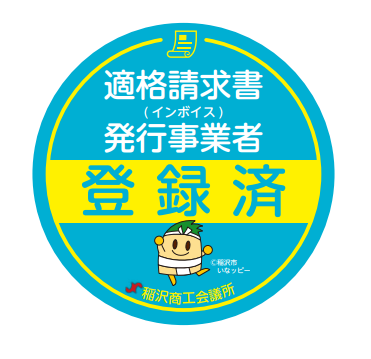 当所会員事業所の皆様に適格請求書（インボイス）発行事業者になられた方に左記のオリジナルステッカーを配付いたします！インボイス制度の開始は令和5年10月1日からとなります。ぜひ！このステッカーをお店に貼り、取引先の方に登録済みであることを掲示しませんか？★配付方法　「適格請求書発行事業者の登録申請書」の税務署印ありの申請書控え　　　　　　　　　　　　　　　　　　　　　　　又はインボイスの登録番号が発行されたことが分かる書類を当所までご持参お願いいたします。　①の書類を確認させていただき、ステッカーの配付となります。※①の書類が確認できない場合や、申請前の場合は配付できませんのでご了承くださいませ。※配付枚数は1事業所1枚とさせていただきます。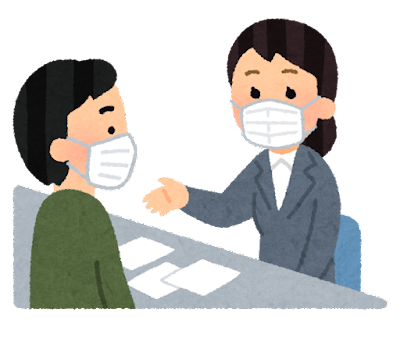 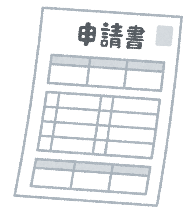 お問合せ　　　　　稲沢商工会議所　　　　　TEL：0587-81-5000/FAX：0587-23-6200